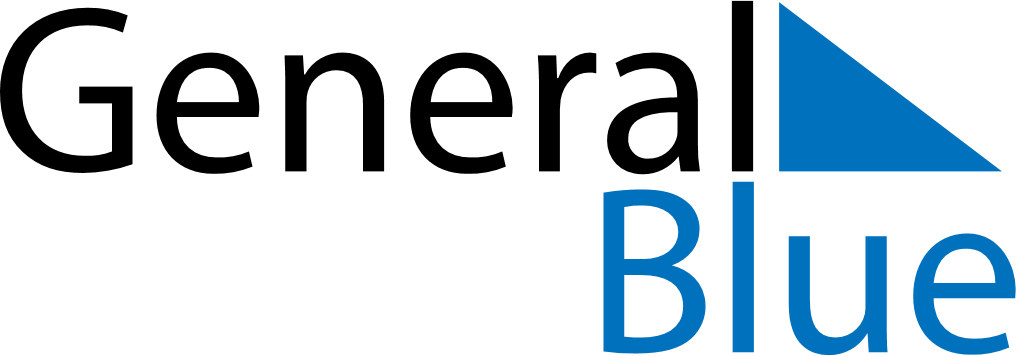 June 2024June 2024June 2024June 2024BoliviaBoliviaBoliviaSundayMondayTuesdayWednesdayThursdayFridayFridaySaturday1234567789101112131414151617181920212122Andean New YearAndean New Year232425262728282930